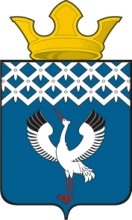 Российская ФедерацияСвердловская областьГлава Байкаловского сельского поселенияБайкаловского муниципального района Свердловской областиПОСТАНОВЛЕНИЕот  15.04.2024 г.   № 77-пс. БайкаловоО проведении открытого аукциона по продаже имущества	В соответствии с Федеральным законом от 06 октября 2003 года № 131-ФЗ «Об общих принципах организации местного самоуправления в Российской Федерации», Федеральным законом от 21 декабря 2001 года № 178-ФЗ «О приватизации государственного и муниципального имущества», Федеральным законом от 21 декабря 2001 года №, Положением об организации продажи государственного или муниципального имущества на аукционе, утвержденным постановлением Правительства Российской Федерации от 12.08.2002 г. № 585 «Об утверждении положения об организации продажи государственного или муниципального имущества на аукционе и Положения об организации продажи находящихся в государственной или муниципальной собственности акций открытых акционерных обществ на специализированном аукционе», Устава Байкаловского сельского поселения Байкаловского района Свердловской области,ПОСТАНОВЛЯЮ:1. Подготовить и утвердить аукционную документацию; 2. Провести открытый аукцион по продаже имущества 16.05.2024г. в 10.00 ч.;         - Лот № 2 – Земельный участок, площадью 880+/-10 кв.м. (кадастровый номер 66:05:2601005:29, категория земель – земли населенных пунктов, разрешенное использование: Для личного подсобного хозяйства, расположенные по адресу: Свердловская область, Байкаловский район, с. Байкалово, ул. Пушкинская, дом 1.   Аукцион – открытый по составу участников, форма подачи предложений о цене – открытая; Начальная цена продаваемого имущества – 89 443 (Восемьдесят девять тысяч четыреста сорок три) рубля (Без НДС).   	Установить размер задатка для участия в аукционе - 17 888(Семнадцать тысяч восемьсот восемьдесят восемь) рублей 60 копеек рублей.     2. Аукцион в электронной форме (далее – аукцион) проводится в соответствии с Федеральным законом от 21 декабря 2001 года №178 – ФЗ «О приватизации государственного и муниципального имущества», постановлением Правительства Российской Федерации от 27 августа 2012 года № 860 «Об организации и проведении продажи государственного или муниципального имущества в электронной форме», регламентом электронной площадки: http://utp.sberbank-ast.ru;      3. Установить срок приема заявок на участие в аукционе: с 8:00 часов до 16:00 часов, перерыв с 12:00 ч. до 13:00 ч. с 16.04.2024 г. до 15.05.2024 г.     4. Признание претендентов участниками аукциона 15.05.2024 г. в 10.00 ч.     5. Утвердить бланк заявки и приложить к извещению о продаже муниципального имущества.      6. Опубликовать настоящее Постановление в Информационном вестнике Байкаловского сельского поселения и разместить на официальном сайте в сети  «Интернет» www.bsposelenie.ru;     7. Контроль за исполнением настоящего постановления оставляю за собой. Глава Байкаловского сельского поселенияБайкаловского муниципального районаСвердловской области                                          ___________  Д.В. Лыжин